INDICAÇÃO NºAssunto: Solicita o nivelamento e cascalhamento das ruas do Loteamento Summertime. Senhor Presidente,INDICO ao Sr. Prefeito Municipal, nos termos do Regimento Interno desta Casa de Leis, que se digne V. Ex.ª determinar ao setor competente da Administração, que execute o nivelamento e cascalhamento das ruas do Loteamento Summertime.A manutenção das ruas visa atender aos pedidos de moradores, e consequentemente, melhorar e contribuir com a segurança e qualidade de vida dos munícipes.SALA DAS SESSÕES, 05 de outubro de 2020.LEILA BEDANIVereadora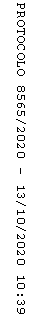 